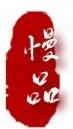 【特色享学】精品小班、无玄无唯、传递本质的知识与慧思课上精讲、课下深度交流分享上课地点多山水自然间、身心同养游学包括但不限于： 岳麓山、黄山、老君山等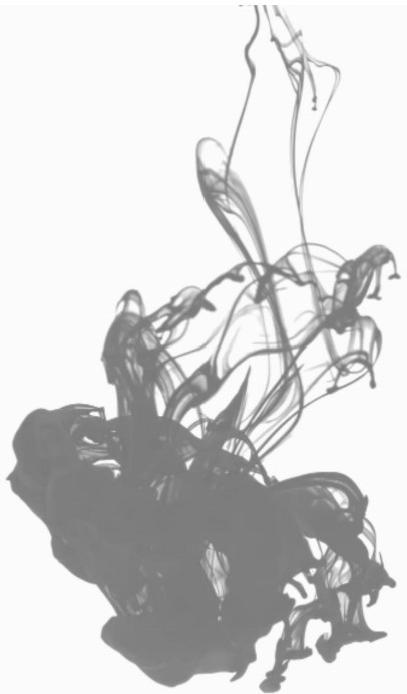 奇书奇人大道至简原著精拆慧思哲梳人文企业象校友精修系列     老庄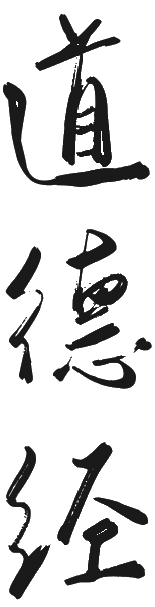 进可治世兴邦退可顿悟人生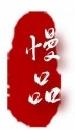 用最简单明了的语言和案例传递“有用与无用”的底层智慧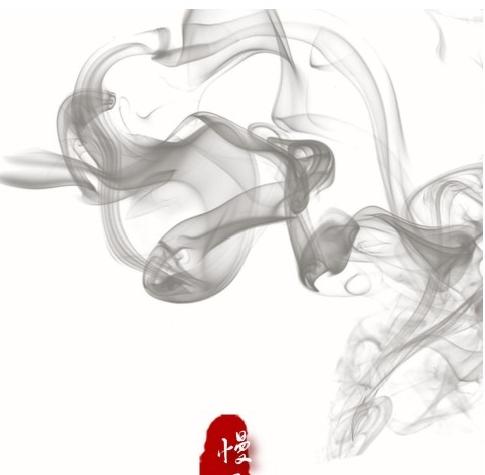 《道德经》精拆《庄子》精拆《秋水》《齐物论》要义长得逍遥自在心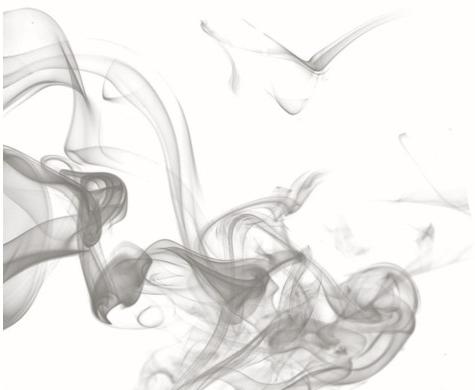 4 天4 天2天2天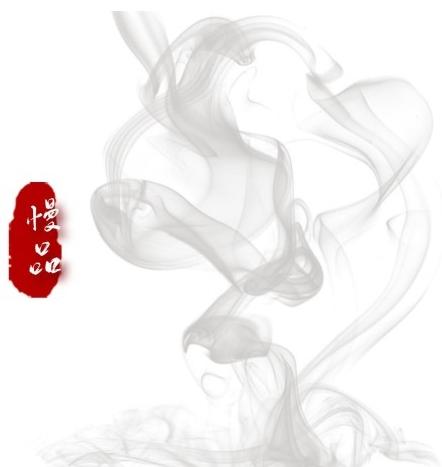 名师精讲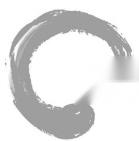 张松辉教授， 博士生导师。现任职于湖南大学岳麓书院。主要从事中国思想史、 中国文学史教学科研工作。已出版《老子研究》、  《老子导读》、  《庄子研究》、  《庄子考辨》、《庄子疑义研究》、《先秦两汉道家与文学》、  《汉魏六朝道教与文学》等学术著作。骆玉明复旦大学中文系教授、博士生导师。兼任《辞海》编委、中国古典文学分科主编。被誉为最具“魏晋之风”的教授。著有《简明中国文学史》《近二十年文化热点人物述评》《纵放悲歌 — — 明中叶江南才士诗》。与章培恒共同主编《中国文学史新著》(三卷本),合著《南北朝文学》等。